Высшее образованиеВысшее, НГУЭУ, Специальность «Финансы и кредит»Иностранный язык: Английский (Базовый уровень)Желаемая должность и обязанности: Логопед.Работа с детьми в школьном/ дошкольном учреждении, диагностика уровня развития, проведение индивидуальных и групповых коррекционно-развивающих занятий с детьми от 1,5 до 8 лет, консультации для родителей.  Ведение документации.Огромное желание обучаться новому в профессии.ответственность, любовь к детям.Желаемый уровень оплаты:От 30 000 р.Опыт работы: 4 года, 4 месяцаЯнварь 2014 - настоящее время Строительная организацияДолжность «Экономист»Июнь 2013 – Декабрь 2013ФГ «Брокеркредитсервис»Должность «Бухгалтер-экономист»Июнь 2011 – Июнь 2013 Корпорация «Сибирское здоровье»Должность «Финансовый менеджер»Ключевые профессиональные навыкиОпыт работы с детьми дошкольного возрастаЗнание психологии дошкольникаУмение систематически пополнять свои знания путем самообразования, изучения опыта коллегУмение изучать личность воспитанника и особенности коллектива в плане выявления уровня их развития и условий влияющих на результаты воспитания и развития ребенкаУмение найти индивидуальный подход к каждому ребенку, доверительное, полное взаимопонимания, общение с детьми.Дополнительные навыкиЛюбовь к детям, желание с ними общаться и учить. Активная жизненная позиция. Грамотная устная и письменная речь.Коммуникабельность, стрессоустойчивость, трудолюбие, креативность, инициативность, энергичность.Позитивное отношение к жизни и уверенность в себе.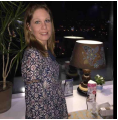 Пучкова Дарья Аркадьевна27 лет, родилась 11 июня 1988Тел. 8 983 302 91 88,  8 961 741 77 14Эл. почта: daria_puchkova@mail.ruГражданство: РоссияАдрес проживания: г. Новосибирск, микрорайон Горский д.72, кв145 (Метро Студенческая).